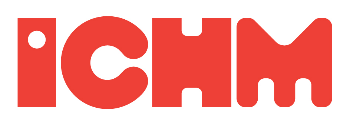       APPLICATION FOR RECOGNITION OF PRIOR LEARNINGThis form must be completed if you are seeking to claim recognition of prior learning and original or certified copies of documentary evidence supporting your application must be provided. Please read the Recognition of Prior Learning policy to understand the difference between “Specified” and “Unspecified” credit: Recognition_of_Prior_Learning.pdf (ichm.edu.au)Please note that recognition of prior learning may be given for successfully completed subjects from an incomplete course.Please note that details of prior study and/or work experience are essential to progress an Application for Recognition of Prior Learning.  Failure to provide details will most likely cause delays in an Application for Recognition of Prior Learning assessment.First Name	Surname	Student IDIf you have studied at more than two institutions, please include them on an additional Application for Recognition of Prior Learning form. Institution 1	Dates of StudyCourse nameInstitution 2	Dates of StudyCourse nameIf you have worked at more than one establishment, please include them on an additional Application for Recognition of Prior Learning form. Employer	Duration of employmentPosition heldManager name	Manager contact numberDetail of experience. If not enough space, please include them on an additional Application for Recognition of Prior Learning form.Please identify and attach the supporting documentation for your Application for Recognition of Prior Learning. See section 7 for further information. Academic:	Work Experience:Academic Transcript	Position DescriptionStatement of Attainment	ReferencesTestamur / Parchment	Other: (please specify and attach documentation) Subject descriptions / learning outcomes     (this detail is of utmost importance)If you are applying for specified credit in more than 10 subjects, please include them on an additional Application for Recognition of Prior Learning form.Please indicate the basis for your RPL application in each subject:Subject Name/CodePrior Studies	Work Experience	Other ExperienceSubject Name/CodePrior Studies	Work Experience	Other ExperienceSubject Name/CodePrior Studies	Work Experience	Other ExperienceSubject Name/CodePrior Studies	Work Experience	Other ExperienceSubject Name/CodePrior Studies	Work Experience	Other ExperienceSubject Name/CodePrior Studies	Work Experience	Other ExperienceSubject Name/CodePrior Studies	Work Experience	Other ExperienceSubject Name/CodePrior Studies	Work Experience	Other ExperienceSubject Name/CodePrior Studies	Work Experience	Other ExperienceICHM accepts scanned documents submitted by email in support of an Application for Recognition of Prior Learning. Copies must be certified.All supporting documents must be true and complete records. You must be prepared to provide original documents or original certified copies of supporting documents upon request at any time. Failure to provide documents on request may lead to the rejection of an Application for Recognition of Prior Learning.Applications must be lodged  through the Admissions office. This can be done any time prior to enrolment. However, applications will not  be accepted after the end of the second week from commencement of the Degree program.Please tick each of the followingI agree that ICHM may contact the issuing institution or employer to verify documents.I declare that to the best of my knowledge, the information I have supplied on this form is true and correct.                              I have read and understood the Recognition of Prior Learning policy and procedure.Have you used any additional Application for RPL  forms to respond to information requested in Sections 2, 3, 4, 6?   Yes	NoIf yes, please ensure they are included.  Student  Signature	Date